 	В соответствии с Указом Главы Чувашской Республики от 02 июля 2018 г. № 70 «Об основных направлениях бюджетной политики Чувашской Республики на 2019 год и плановый период 2020 и 2021 годов»,  решением Собрания депутатов Чадукасинского сельского поселения Красноармейского района Чувашской Республики от 22 декабря 2016 г. № С-15/2 «Об утверждении Положения о регулировании бюджетных правоотношений в Чадукасинском сельском поселении Красноармейском районе Чувашской Республики» администрация Чадукасинского сельского поселения Красноармейского района Чувашской Республики  п о с т а н о в л я е т:  	1.Определить основными направлениями бюджетной политики Чадукасинского сельского поселения Красноармейского района Чувашской Республики на 2020 год и плановый период 2021 и 2022 годов:  	- проведение взвешенной бюджетной политики, позволяющей в полном объеме финансирование всех принятых расходных обязательств бюджета Чадукасинского сельского поселения Красноармейского района Чувашской Республики; 	- формирование планов по доходам и расходам, основанных на объективных прогнозах социально-экономического развития Чадукасинского сельского поселения Красноармейского района Чувашской Республики; 	- создание условий для опережающего социально-экономического развития Чадукасинского сельского поселения Красноармейского района Чувашской Республики. 	2.Обеспечить: 	- развитие доходного потенциала и рост собственных доходов бюджета Чадукасинского сельского поселения Красноармейского района Чувашской Республики, повышение инвестиционной привлекательности;   	- повышение качества администрирования доходов бюджета Чадукасинского сельского поселения Красноармейского района Чувашской Республики  на основе межведомственного взаимодействия администрации Чадукасинского сельского поселения Красноармейского района Чувашской Республики и Межрайонной инспекции Федеральной налоговой службы № 7 по Чувашской Республике и предотвращение роста дебиторской задолженности по доходам; 	- повышение прозрачности системы формирования доходов бюджета, оценка эффективности налоговых льгот на основе концепции «налоговых расходов»; 	- повышение эффективности работы с муниципальным имуществом, направленной на увеличение доходов бюджета Чадукасинского сельского поселения Красноармейского района Чувашской Республики;  	- формирование гибкой и комплексной системы управления бюджетными расходами путем развития муниципальных программ Чадукасинского сельского поселения Красноармейского района Чувашской Республики, сосредоточив финансовые ресурсы  на реализации Указа Президента Российской федерации от 7 мая 2018 г. № 204 «О национальных целях и стратегических задачах развития Российской Федерации на период до 2024 года»; 	- недопущение принятия  новых расходных обязательств, не обеспеченных стабильными доходными источниками; 	- дальнейшее совершенствование системы ведения реестров расходных полномочий Чадукасинского сельского поселения Красноармейского района Чувашской Республики; 	- недопущение роста дебиторской и кредиторской задолженности, а также образования просроченной кредиторской задолженности бюджета Чадукасинского сельского поселения Красноармейского района Чувашской Республики; 	-  обеспечение открытости и прозрачности бюджетного процесса; 	- повышение эффективности и оперативности исполнения бюджета Чадукасинского сельского поселения Красноармейского района Чувашской Республики по расходам; 	- информирование населения об использования бюджетных средств и достигнутых результатах  деятельности.  	- внедрение принципов инициативного бюджетирования, расширение практики общественного участия в управлении муниципальными финансами; 	- продолжение работ по повышению уровня информационной открытости бюджетных данных.	3.Признать утратившим силу постановление администрации Чадукасинского сельского поселения Красноармейского района от 15 августа  июля 2018 г. № 60 «Об основных направлениях бюджетной и налоговой политики Чадукасинского сельского поселения Красноармейского района Чувашской Республики на 2019 год и на плановый период 2020 и 2021 годов»».	4. Контроль за исполнением настоящего постановления оставляю за собой.	5.Настоящее постановление вступает в силу после официального опубликования в периодическом печатном издании «Чадукасинский Вестник».Глава администрации	Чадукасинского сельского поселения	Красноармейского района		 		Г. В. МихайловЧăваш РеспубликиКрасноармейски районĕ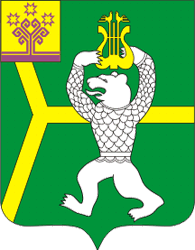 Чувашская РеспубликаКрасноармейский район Чатукасси ялпоселенийĕн администрацийĕ                       ЙЫШĂНУЧатукасси ялě2019 ç. 08.19.  73 «а»№Администрация Чадукасинскогосельского поселенияПОСТАНОВЛЕНИЕд. Чадукасы19.08.2019 г.  №73 «а»Об основных направлениях бюджетной политики Чадукасинского сельского поселения Красноармейского района Чувашской Республики на 2020 год и плановый период 2021 и 2022 годовОб основных направлениях бюджетной политики Чадукасинского сельского поселения Красноармейского района Чувашской Республики на 2020 год и плановый период 2021 и 2022 годов